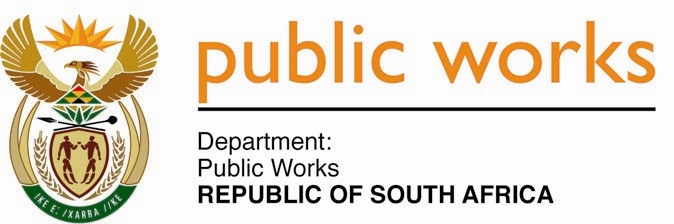 MINISTRY PUBLIC WORKSREPUBLIC OF SOUTH AFRICA Department of Public Works l Central Government Offices l 256 Madiba Street l Pretoria l Contact: +27 (0)12 406 2034 l +27 (0)12 406 1224Private Bag X9155 l CAPE TOWN, 8001 l RSA 4th Floor Parliament Building l 120 Plain Street l CAPE TOWN l Tel: +27 21 468 6900 Fax: +27 21 462 4592 www.publicworks.gov.za NATIONAL ASSEMBLYWRITTEN REPLYQUESTION NUMBER:					        	765 [NW888E]INTERNAL QUESTION PAPER NO.:				08 of 2019DATE OF PUBLICATION:					        	15 MARCH 2019DATE OF REPLY:						           11 APRIL 2019765.	Ms L Mathys (EFF) asked the Minister of Public Works:What total number of (a) tenders that were advertised by (i) his department and (ii) entities reporting to him in each (i) month and (ii) province in the past 10 years required tender briefings and (b) the briefings were compulsory in each year since 2010 up into 2018? 								     				  NW888E____________________________________________________________________________The Minister of Public WorksREPLY:In respect of the Department of Public Works:The scope and magnitude of the information requires the Department to engage with all Regional Offices to download the data of advertised tenders for the requested period.  Therefore, the requested information cannot be provided at this stage due to the short-time frame within which this reply must be tabled in Parliament. In respect of Entities reporting to the Department of Public Works:Agrément South Africa (ASA)Council for the Built Environment (CBE)a) One tender was advertised.Construction Industry Development Board (CIDB)57 tenders were advertisedIndependent Development Trust (IDT)The requested data is not readily available at this point in time due to the high volumes of data that must be sifted through and the short time-frame within which this reply must be tabled in Parliament.YEARNUMBER OF TENDERS ADVERTISEDNUMBER OF BRIEFING SESSION (b)COMPULSORY (YES/NO)2015-2017ASA has advertised five tenders since 01/04/2017 (since the inception of the Agrément South Africa Act, 2015 (Act No. 11 of 2015)Five Briefing SessionsAll five required compulsory tender briefings.2018Two were advertised in March 2018 and cancelled in July 2018. The one tender was subsequently re-advertised in November 2018 and was awarded in February 2019.2019One was advertised in March 2019, and the closing date was 29 March 2019.TOTAL5YEARNUMBER OF TENDERS ADVERTISEDNUMBER OF BRIEFING SESSION (b)COMPULSORY (YES/NO)201711Yes, 21 February 2017ii) YEARNUMBER OF TENDERS ADVERTISEDNUMBER OF BRIEFING SESSION (b)COMPULSORY (YES/NO)201030N/A201140N/A201221YES201352YES201431YES2015121YES201670N/A2017111YES2018101YESTOTAL577